中职沙盘模拟企业经营大赛竞赛规程一、赛项名称沙盘模拟企业经营二、赛项组别中职组三、比赛内容与规则（一）竞赛内容沙盘模拟企业经营赛项将每个参赛队作为一个经营团队，每个团队分设总经理、财务总监、营销总监、生产总监4个岗位，各团队经营一个制造型企业，在仿真的竞争市场环境中，通过分岗位角色扮演，连续从事4个会计年度的模拟企业经营活动。竞赛内容：考察参赛选手资金预算分析、妥善控制成本、编制财务报表、市场趋势预测、市场开发决策、营销策略策划、产品研发决策、生产采购流程决策、库存管理、产销结合匹配市场需求等财经商贸类会计、市场营销专业的核心技能。竞赛中，参赛选手会运用到企业管理、基础会计、财务会计、统计分析、市场营销、市场调查与分析、EXCEL工具运用等财经商贸类专业核心课程知识。竞赛中，参赛选手通过处理企业经营中常出现的各种典型问题，提升其团队协作能力、财务数据分析能力、计划预算能力、变化应对能力及临场决策能力等职业能力与职业素养。（二）竞赛规则1、参赛资格。参赛选手须为中等职院校全日制在籍学生。2、报名要求。每个参赛选手的比赛岗位由学校自行确定,角色一经确定，不得更换。3、赛前准备。凡参赛选手、裁判员、工作人员等均需按照赛项组委会要求准时到达赛项举办地点，办理相关手续。比赛用计算机只允许安装规定的相关软件。比赛过程中，参赛选手不得随意离开赛场。参赛选手不得大声喧哗、使用通讯设备。4.赛后管理。比赛结束后，不得将比赛涉及的资料带出赛场。5.其他。参赛选手须按时检录。检录时不到者，视为自动放弃本场参赛权。四、比赛方式1、本赛项为团体赛。2、本赛项所有参赛队伍将分为两个赛区，每一赛区将在同一环境下进行模拟操作。3、以院校为单位组队参赛，不得跨校组队，每个学校报名参赛队不超过2支。每支参赛队由4名参赛选手、不超过两名指导教师，指导老师须为本校专兼职教师。4、比赛平台采用新道新创业者电子沙盘系统。5、本竞赛无理论测试。五、竞赛时间安排与流程竞赛时间安排与流程表注：具体比赛时间根据比赛实际情况为准。六、评分标准制定原则、评分方法、评分细则（一）评分方法1.评分标准制定原则（1）本赛项评分标准制定遵循“公平、公正、公开”的原则。（2）应用信息化系统进行机考评分，无人为因素干扰。2.评分细则竞赛评分采用系统按规则自动生成和评委打分相结合的方式进行。其中，模拟运营企业的成绩由系统自动生成，具体为小组最后一年末的所有者权益；评委打分是针对选手在操作过程中的违规行为按规则所给的处罚分。各小组实际得分的计算方法为：实际得分＝最后一年末的所有者权益-罚分若实际得分计算结果相同，则按照各队最后一年系统自动生成的分数高者排名在前；若系统自动计算的成绩仍相等，则参照最后一年经营结束时间（经营结束时间以在系统中提交报表时间为准），先结束最后一年经营的队伍排名在前。（1）运行超时罚分运行超时有两种情况：一是指不能在规定时间完成广告投放(可提前投广告)；二是指不能在规定时间完成当年经营(以点击系统中“当年结束”按钮并确认为准)。处罚：按所有者权益/分钟（不满一分钟按一分钟计算）计算罚分，最多不能超过10分钟。如果到10分钟后还不能完成相应的运行，将取消其参赛资格。注意：投放广告时间、完成经营时间及提交报表时间系统均会记录，作为罚分依据。（2）报表错误罚分必须按规定时间在系统中填制报表（资产负债表、综合费用表、利润表），如果上交的报表与系统自动生成的报表对照有误，在总得分中扣罚4所有者权益/次（每年一次），并以系统提供的报表为准修订。注意：对上交报表时间会作规定，延误交报表即视为错误一次，即使后来在系统中填制正确也要罚分。由运营超时引发延误交报表视同报表错误并罚分（即如果某队超时3分钟，将被扣除1*3+4=7所有者权益）。（3）其它违规罚分在运行过程中下列情况属违规：对裁判正确的判罚不服从；其他严重影响比赛正常进行的活动。如有以上行为者，在第4年经营结束后扣除该队总得分的20权益。（4）所有罚分在第4年经营结束后计算总成绩时一起扣除。3.破产处理当参赛队权益为负（指当年结束系统生成资产负债表时所有者权益为负）或现金断流时（权益和现金可以为零）界定为企业破产。参赛队破产后，直接退出比赛。4.扰乱市场处理每年经营结束后，评分裁判查看每组订单违约情况，当年违约产品总数超过5个的参赛队，直接退出比赛，其所在赛区比赛继续进行。5.最终成绩赛项最终成绩按100分制计分。假设A区成绩从高到低为A1\A2\A3……那么赋予成绩为99，98，97……；B、C区同理；如果：A1实际得分/average（A区非破产组实际得分之和）>B1实际得分/average（B区非破产组实际得分之和）>C1实际得分/average（C区非破产组实际得分之和），则A1成绩=99+0.5，B1成绩=99+0.25，C1成绩=99。同理，推算出各组的最终成绩。破产组成绩按照破产经营时间排序，最先破产组成绩排名最后。最终成绩也按100分制计分，依次排在没有破产组之后。如出现两赛区同等名次进行比较，没有破产组排在前面；如两组都是破产组，根据其破产时间排序，后破产组排在前面。6.成绩复核为保障成绩评判的准确性，监督组将对赛项成绩排名前30%的所有参赛队伍（选手）的成绩进行复核；对其余成绩进行抽检复核，抽检覆盖率不得低于15%。如发现成绩错误以书面方式及时告知裁判长，由裁判长更正成绩并签字确认。复核、抽检错误率超过5%的，裁判组将对所有成绩进行复核。七、奖项设置（一）团体奖。以参赛队总数为基数，分设一、二、三等奖，获奖比例分别为10%、20%、30%（四舍五入的形式保留小数点后两位）；获得团体奖的参赛队队员获相应等级的奖项。（二）获奖参赛队指导教师由组委会颁发优秀指导教师证书。八、技术规范（一）参照“2014年教育部公布首批《中等职业学校专业教学标准（试行）》的通知”（教职成厅函[2014] 11号）中财经商贸类专业的“专业标准”、“课程标准”为基本范围和基本要求。（二）竞赛以现行的财经法律、法规和财政部、国家税务总局、人民银行、国家质监局等出台的会计、税务、金融法规、制度和规范性文件为依据。（详见下表所列，未列尽规范标准，以国家发布的相关标准为准）参赛团队应遵循的规范标准汇总表九、建议使用的比赛器材、技术平台和场地要求（一）赛项所需的技术平台比赛平台为“新道新创业者沙盘系统”，与2019年本赛项使用的竞赛平台相同。赛项所需的技术平台 （二）竞赛场地（1）赛场环境光线、通风良好，温湿度适宜。场地设置满足整个竞赛环境。竞赛场地设在体育馆内或电脑机房，场地内设置满足不少于20个团队的竞赛环境；（二）赛位设置采取必要的物理性隔离，确保互不干扰，并配备有稳定的水、电、气源和应急供电设备，设置消防逃生通道。一个参赛队一个赛位，每个赛位两台电脑，其中一台电脑备用；竞赛场地内设置背景板、宣传横幅及壁挂图，营造竞赛氛围；（三）赛位大小每个赛位大小为15㎡。赛场示意图如下：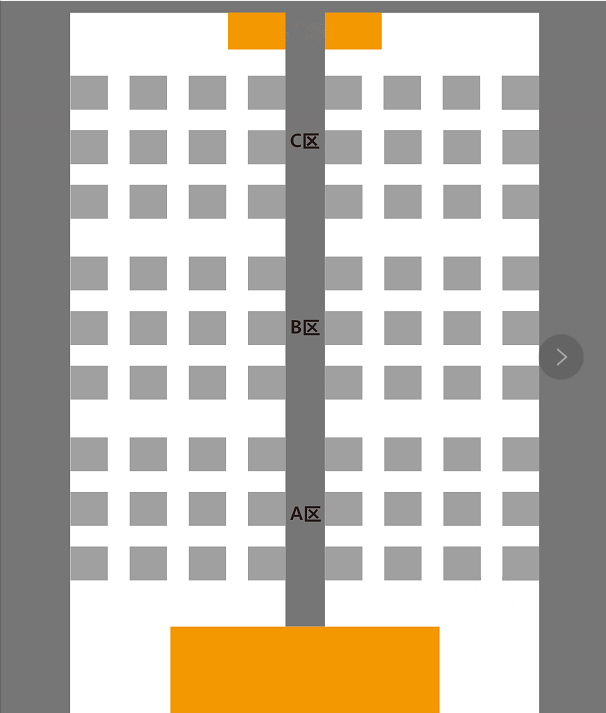 局域网络。采用星形网络拓扑结构，安装千兆交换机。网线与电源线隐蔽铺设。采用独立网络环境，不连接INTERNET，禁止外部电脑接入。安全保障。采用统一的杀毒软件对服务器进行防毒保护。屏蔽竞赛现场使用的电脑USB接口。部署具有网络管理、账号管理和日志管理功能的综合监控系统。采用双路供电；利用UPS防止现场因突然断电导致的系统数据丢失，额定功率：3KVA，后备时间：2小时，电池类型：输出电压：230V±5%V。安全防范措施：设置安全通道和警戒线，大赛参观、采访、视察的人员限定在安全区域内活动，以保证大赛安全有序进行。十、安全保障赛事安全是技能竞赛一切工作顺利开展的先决条件，是赛事筹备和运行工作必须考虑的核心问题。赛项执委会采取切实有效措施保证大赛期间参赛选手、指导教师、裁判员、工作人员及观众的人身安全。（一）比赛环境执委会须在赛前组织专人对比赛现场、住宿场所和交通保障进行考察，并对安全工作提出明确要求。赛场的布置，赛场内的器材、设备，应符合国家有关安全规定。如有必要，也可进行赛场仿真模拟测试，以发现可能出现的问题。承办单位赛前须按照执委会要求排除安全隐患。赛场周围要设立警戒线，防止无关人员进入发生意外事件。比赛现场内应参照相关职业岗位的要求为选手提供必要的劳动保护。在具有危险性的操作环节，裁判员要严防选手出现错误操作。承办单位应提供保证应急预案实施的条件。对于比赛内容涉及高空作业、可能有坠物、大用电量、易发生火灾等情况的赛项，必须明确制度和预案，并配备急救人员与设施。执委会须会同承办单位制定开放赛场和体验区的人员疏导方案。赛场环境中存在人员密集、车流人流交错的区域，除了设置齐全的指示标志外，须增加引导人员，并开辟备用通道。大赛期间，承办单位须在赛场管理的关键岗位，增加力量，建立安全管理日志。参赛选手进入赛位、赛事裁判工作人员进入工作场所，严禁参赛选手携带通讯设备、移动存储设备、excel工具及其他与竞赛相关的资料与用品入场。严禁参赛选手携带违禁品、危险品入场。运营结束后，严禁参赛选手携带任何与竞赛相关的物品离场。如确有需要，由赛场统一配置、统一管理。赛项可根据需要配置安检设备对进入赛场重要部位的人员进行安检。（二）生活条件比赛期间，原则上由执委会统一安排参赛选手和指导教师食宿。承办单位须尊重少数民族的信仰及文化，根据国家相关的民族政策，安排好少数民族选手和教师的饮食起居。比赛期间安排的住宿地应具有宾馆/住宿经营许可资质。以学校宿舍作为住宿地的，大赛期间的住宿、卫生、饮食安全等由执委会和提供宿舍的学校共同负责。大赛期间有组织的参观和观摩活动的交通安全由执委会负责。执委会和承办单位须保证比赛期间选手、指导教师和裁判员、工作人员的交通安全。各赛项的安全管理，除了可以采取必要的安全隔离措施外，应严格遵守国家相关法律法规，保护个人隐私和人身自由。（三）组队责任1.各学校组织代表队时，须安排为参赛选手购买大赛期间的人身意外伤害保险。2.各学校代表队组成后，须制定相关管理制度，并对所有选手、指导教师进行安全教育。3.各参赛队伍须加强对参与比赛人员的安全管理，实现与赛场安全管理的对接。（四）应急处理比赛期间发生意外事故，发现者应第一时间报告执委会，同时采取措施避免事态扩大。执委会应立即启动预案予以解决并报告组委会。赛项出现重大安全问题可以停赛，是否停赛由执委会决定。事后，执委会应向组委会报告详细情况。（五）处罚措施1.因参赛队伍原因造成重大安全事故的，取消其获奖资格。2.参赛队伍有发生重大安全事故隐患，经赛场工作人员提示、警告无效的，可取消其继续比赛的资格。3.赛事工作人员违规的，按照相应的制度追究责任。情节恶劣并造成重大安全事故的，由司法机关追究相应法律责任。十一、申诉与仲裁1、参赛队对不符合竞赛规定的设备、工具、软件，有失公正的评判、奖励，以及对工作人员的违规行为等，均可提出申诉。2、申诉应在本环节竞赛结束后1小时内提出，超过时效将不予受理。申诉时，应按照规定的程序由参赛队领队向相应赛项仲裁工作组递交书面申诉报告。报告应对申诉事件的现象、发生的时间、涉及到的人员、申诉依据与理由等进行充分、实事求是的陈述。事实依据不充分、仅凭主观臆断的申诉不予受理。申诉报告须有申诉的参赛选手、领队签名。3、赛项仲裁工作组在接到申诉后的1小时内组织处理，并及时反馈处理结果。4、申诉人不得无故拒不接受处理结果，不允许采取过激行为刁难、攻击工作人员，否则视为放弃申诉。5、参赛队不得因提起申诉或对申诉处理意见不服而停止竞赛或滋事，否则按弃权处理。6、竞赛不因申诉事件而组织重赛。时间时间流程备注赛前赛前一周公布竞赛正式规则网络平台发布赛前赛前一天参赛队报到14:00之前赛前赛前一天领队会14:30-15:30赛前赛前一天参赛队熟悉场地15:30-16:00赛中上午参赛选手报到07:30-8:00赛中上午开幕式08:00-8:20赛中上午入场、赛前准备08:30-08:50赛中上午正式竞赛09:00-12:00赛中中午午餐12:00-12:50赛中下午正式竞赛13:00-17:00赛后晚上闭幕式17:20-18:00序号名称发布或开始执行时间1ISO9001质量管理体系20152中华人民共和国公司法(2013修订)20143中华人民共和国产品质量法（2015年修正）20154中华人民共和国会计法（2017年修正）20175企业内部控制基本规范20086企业内部控制应用指引20087中华人民共和国企业所得税法（2017年修正）2017设备及软件名称备注电子沙盘新创业者沙盘系统服务器每个赛区两台配置要求如下：内存：8G DDR3 硬盘：180GCPU：四核操作系统：win7 64位/Windows server 2008r2 64位计算机每支参赛队两台（每个赛区备用10%计算机）支持的操作系统及版本Windowsxp SP3 32位Windows server 2003 32位/64位Windows server 2003 R2 32位/64位Windows server 2008 32位/64位Windows server 2008 R2 32位/64位Windows server 2012 64位Win7/XP/Win2003电源插排每支参赛队一个